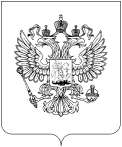 РОСКОМНАДЗОРУПРАВЛЕНИЕ ФЕДЕРАЛЬНОЙ СЛУЖБЫ ПО НАДЗОРУ В СФЕРЕ СВЯЗИ, ИНФОРМАЦИОННЫХ ТЕХНОЛОГИЙ И МАССОВЫХ КОММУНИКАЦИЙ                                           ПО РЕСПУБЛИКЕ КАРЕЛИЯПРИКАЗО порядке уведомления представителя нанимателя государственными гражданскими служащими Управления Роскомнадзора по Республике Карелия о личной заинтересованности, которая приводит или может привести к конфликту интересов   (с изменениями от 14.12.2018 г.)В соответствии со статьей 19 Федерального закона от 27.07.2004 № 79-ФЗ                «О государственной гражданской службе Российской Федерации», статьей 11 Федерального закона от 25.12.2008 № 273-ФЗ «О противодействии коррупции»,                Порядком уведомления представителя нанимателя (работодателя) государственными гражданскими служащими Федеральной службы по надзору в сфере связи, информационных технологий и массовых коммуникаций и работниками, замещающими отдельные должности в организациях, созданных для выполнения задач, поставленных перед Федеральной службой по надзору в сфере связи, информационных технологий и массовых коммуникаций, и находящихся в ее ведении, о возникновении личной заинтересованности, которая приводит или может привести к конфликту интересов, утвержденным приказом Роскомнадзора от 29.09.2016 № 255 (далее - Порядок), и в целях повышения эффективности мер по противодействию коррупции,  п р и к а з ы в а ю:	1.  Государственным  гражданским  служащим Управления Роскомнадзора по Республике Карелия (далее – Управление) при возникновении личной заинтересованности, которая приводит или может привести к конфликту интересов, направлять в отдел организационной, финансовой, правовой работы и кадров письменное уведомление о возникновении личной заинтересованности, которая приводит или может привести к конфликту интересов (далее – Уведомление) в соответствии с установленной Порядком процедурой уведомления представителя нанимателя о возникновении личной заинтересованности, по форме в соответствии с приложением № 1 к настоящему приказу.	2. Назначить Парфентьеву Валерию Геннадьевну, специалиста-эксперта отдела организационной, финансовой, правовой работы и кадров (далее – отдел ОФПРК), ответственной за прием, регистрацию уведомлений государственных гражданских служащих о возникновении личной заинтересованности при исполнении должностных обязанностей, которая приводит или может привести к конфликту интересов, а также за подготовку документов в соответствии с Порядком. В период временного отсутствия специалиста-эксперта отдела ОФПРК В.Г. Парфентьевой (отпуск, командировка, временная нетрудоспособность и т.п.) исполнение обязанностей, указанных в пункте 2 настоящего приказа, возлагаются на старшего специалиста 2 разряда отдела ОФПРК М.А. Мастакову.2.1. Специалисту-эксперту отдела ОФПРК В.Г. Парфентьевой осуществлять регистрацию Уведомлений в соответствии с Порядком                         в Журнале регистрации уведомлений о  возникновения личной заинтересованности, которая приводит или может привести к конфликту интересов по форме в соответствии с приложением № 2 к настоящему приказу 3. Специалисту-эксперту отдела организационной, правовой работы и кадров И.Т. Орловой:	3.1. ознакомить государственных гражданских служащих Управления с приказом Роскомнадзора от 29.09.2016 № 255 «Об утверждении Порядка уведомления представителя нанимателя (работодателя) государственными гражданскими служащими Федеральной службы по надзору в сфере связи, информационных технологий и массовых коммуникаций и работниками, замещающими отдельные должности в организациях, созданных для выполнения задач, поставленных перед Федеральной службой по надзору в сфере связи, информационных технологий и массовых коммуникаций, и находящихся в ее ведении, о возникновении личной заинтересованности, которая приводит или может привести к конфликту интересов» под роспись;	3.2. утратил силу.4. Приказ Управления от 29.03.2016 № 57 «Об утверждении Положения о порядке сообщения лицами, замещающими должности федеральной государственной службы в Управлении Федеральной службы по надзору в сфере связи, информационных технологий и массовых коммуникаций по Республике Карелия о возникновении личной заинтересованности при исполнении должностных обязанностей, которая приводит или может привести к конфликту интересов»  признать утратившим силу.5 . Контроль за исполнением настоящего приказа оставляю за собой.Руководитель                                                                                              Д.Ю. АртюхинПриложение № 1 к  приказу Управления Роскомнадзора по Республике Карелияот_21.12.2016_№___225_Образец уведомления:Руководителю Управления Роскомнадзора по Республике Карелия ______________________________(инициалы и фамилия)от _________________________________(Ф.И.О., замещаемая должность                                            государственного гражданского служащего,_________________________________                                             место жительства, телефон)УВЕДОМЛЕНИЕо возникновении личной заинтересованности, которая приводитили может привести к конфликту интересовСообщаю, что: ___________________________________________________________________1.________________________________________________________________________________(обстоятельства возникновения личной заинтересованности, которая ________________________________________________________________________________приводит или может привести к конфликту интересов)2.________________________________________________________________________________(описание должностных обязанностей, на исполнение которых может ________________________________________________________________________________негативно повлиять либо негативно влияет личная заинтересованность)3.________________________________________________________________________________(предложения по урегулированию конфликта интересов, ________________________________________________________________________________дополнительные сведения)"__" __________ 20__ г.             ______________     _________________________                                                                            (подпись)                 (расшифровка подписи)Ознакомлен: ____________________________________________________________________(должность, Ф.И.О. непосредственного начальника (дата, подпись) работника, представляющего уведомление)Регистрационный номер в Журнале регистрации уведомлений __________________________Дата регистрации уведомления «____» __________ 20____ г.________________________________________________________________________________(должность Ф.И.О. должностного лица, зарегистрировавшего уведомление)Приложение № 2 к  приказу Управления Роскомнадзора по Республике Карелия                                                                                    от_21.12.2016_ №__225__ЖУРНАЛРЕГИСТРАЦИИ УВЕДОМЛЕНИЙ О ВОЗНИКНОВЕНИИ ЛИЧНОЙ ЗАИНТЕРЕСОВАННОСТИ, КОТОРАЯ ПРИВОДИТ ИЛИ МОЖЕТ ПРИВЕСТИ К КОНФЛИКТУ ИНТЕРЕСОВ_21.12.2016__Петрозаводск№_225__N п/пРегистрационный номерДата регистрации уведомленияФ.И.О., должность лица, подавшего уведомлениеКраткое содержание уведомленияКоличество листовФ.И.О. лица, принявшего уведомлениеПодпись регистрирующего уведомлениеПодпись подавшего уведомлениеОсобые отметки